ACC_R Fellow 2020 OPEN CALL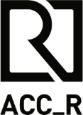 ‘ACC_R Fellow’는 인문학적 담론 생산과 문화 지평의 확장을 위하여 아시아 문화 관련 참신한 연구를 개진해온 국내·외 연구자를 지원하는 프로그램입니다. 본 프로그램은 2020년 5월부터 10월까지, 참가자의 지원 기간에 따라 3~6개월 동안 진행됩니다. 이 기간 중 방문연구 프로그램은 참여자들 간의 교류를 적극 도모하고 심포지엄, 세미나 등의 학술행사를 통해 연구자의 전문성과 후속 연구의 가능성을 제고하는 기회를 만들어 나갈 것입니다. 아시아를 새롭게 바라보고, 문화의 다양성을 만들어 가는데 뜻을 함께하는 연구자들의 많은 관심과 참여를 부탁드립니다.1. 모집 개요ㅇ 프로그램명 : ACC_R Fellow 2020 (Asia Culture Center Research Fellow 2020)ㅇ 모집 연구분야 : 아시아의 의식주, 아시아의 이야기들(신화, 전설, 민담, 설화 등), 아시아의 축제와 의례, 아시아의 종교와 문명- ACC 공연, 전시, 창제작 기본 소재로 활용할 수 있는 연구 - ACC 라이브러리파크 상설전 개편 전시컨텐츠로 활용할 수 있는 연구ㅇ 모집인원 : ○명ㅇ 연구기간 : 2020년 5월 ~ 10월- 참가자의 희망기간에 따라 3~6개월 참여기간 상이ㅇ 지원 자격 : 국내외 아시아 문화예술 관련 연구자·전문가로 온라인 신청 마감일 기준 아래 각 호의 어느 하나에 해당하는 자 1) 중견 연구자 · 박사학위 취득 후 7년 이상 또는 조교수 이상의 직위로 임용된 지 5년 이상의 경력이 있는 자· 석사학위 소지자로 10년 이상 관련 분야에서 경력이 있는 자· 최근 5년간(2015. 1. 1. 이후) 국제학술지(*) 논문 1편 또는 관련 분야의 우수 연구서적 1권 이상을 출간한 자2) 신진 연구자 · 관련 분야의 박사학위 소지자 · 석사학위 소지자로 5년 이상 관련 분야의 경력이 있는 자(*) 국제학술지 기준 : SSCI, A&HCI, SCOPUS 또는 이에 상응하는 등급의 학술지 내 주저자로서 게재 논문※ 국내 참가자의 경우, 고등교육법 개정(2011.7.21.)으로 전임강사의 명칭이 폐지되어, 종전의 규정에 따른 전임강사는 현재 고등교육법에 따른 조교수로 봄 ※ 공통자격 : 영어 또는 한국어로 의사소통 가능한 자 ㅇ 의무 사항 - ACC 레지던시(ACC_R) 활동(학술, 교류 프로그램 등)에 적극 참여※ 참가자는 연구 주제를 공유하는 학술행사에 1회 이상 참여하여 연구 결과 발표- 펠로우십 기간 종료 2주 전까지 최종 연구논문 제출 (※ 논문 양식 :  지정양식)- 펠로우십 기간에 따라, 연구 결과물(논문) 제출 또는 발표· 논문 분량 (※ 참고 문헌 등 포함) ※ 연구기간이 4개월 이상일 경우,  중간결과물 제출- ACC에서 진행한 연구에 기반한 논문의 발표 또는 게재 시 사전 협의 및 ACC 사사 표기- 매월 22일 이상 ACC 상주 (※ 해외행사 등 특수 사유 사전 협의)- 상해 또는 여행자보험 가입ㅇ 가산점 및 우대 사항 - 지방대학 및 지역균형인재육성법 관련 광주·전남 소재 대학(전문) 또는 대학원 학위 소지자에 대해 평가 가산점 부여ㅇ 모집주최 / 주관 : 국립아시아문화전당 / 아시아문화원ㅇ 모집장소 : 대한민국, 광주광역시 동구 문화전당로38 국립아시아문화전당2. 지원 사항ㅇ 연구지원비 : 중견 최대 247만원 , 신진 최대 165만원,(1개월 기준/세금포함)※ 연구실행계획서 및 최종 연구논문 제출 승인 후 2회로 분할 지급됨※ 연구비 이외의 자료조사를 위한 출장 등 기타 비용은 협의 하에 일부 지원ㅇ 국립아시아문화전당 지정 숙소 제공 (1인 지원에 한함)ㅇ 국립아시아문화전당 내 연구실 제공ㅇ 왕복항공료(이코노미) 1회 제공※ 해외 체류 1년 이상의 한국 국적자의 경우, 출입국사실확인서 등 증명서류를 제출 시 항공료 지원 가능※ 신규 비자발급 관련 서류와 서비스는 지원하되, 비자 전환, 재발급, 기간 연장 등으로 인한 문제 발생 시 아시아문화원은 일체 책임지지 아니함 ※ 계약 체결 후 해외 출국 시, 반드시 본인의 비자 상태를 확인할 것 (재입출국의 경우 복수 비자 발급이 필요함)3. 심사 방법ㅇ 1차 서류심사(연구제안서 등 제출자료) ㅇ 2차 심사위원평가 진행 예정(1차 합격자에 한함)ㅇ 심사기준 : ACC 방문연구 수행에 최적화된 연구주제를 중심으로 연구의 참신성 및 독창성, 향후 활용가능성, 연구의 학술적 가치 등을 종합하여 선정4. 제출 서류ㅇ 지원신청서 1부 : 지정양식【별첨 1】ㅇ 추천서 1부 : 지정양식【별첨 2】ㅇ 관련 증빙서류 : 최종 졸업증명서, 경력증명서, 재직증명서, 게재 논문 등5. 접수 방법ㅇ 접수기간 : 2020. .2 10.(월) 10:00 ~ 2020. 3. 10.(화) 18:00 ㅇ 접수방법(온라인 접수만 가능)- 온라인 접수 : www.acc.go.kr 로그인 후 신청서 접수- 마감일시 : 2020. 3. 10.(화) 18:00 (한국 시각 기준) 도착분에 한함※ 용량제한 등 문제발생 시에는 담당자에게 연락하여 별도 안내※ 마감일에 임박하여 집중되는 지원자들의 온라인 시스템 이용 폭주로 불이익이 발생할 수 있으니 마감일 이전 신청 완료 권장6. 선정자 발표ㅇ 발표방법 : 국립아시아문화전당 홈페이지에 최종 선정자 공고ㅇ 발 표 일 : 2020년 3월 25일(수)※ 위 일정은 아시아문화원의 사정에 따라 변경될 수 있음 ※ 최종선정자 발표 후 5일 이내 참여일정 관련 메일에 회신하지 않을 경우 다음 후보자에게 자동으로 기회가 부여됨 7. 기타 유의사항ㅇ 아래 사항에 해당되는 경우, 지원 자격을 제한합니다.- 동일 연구로 타 기관의 중복 지원을 받은 경우- 참여 예정 기간 내 타 기관의 연구 지원 프로그램에 참여하고 있거나 참여 예정인 경우 ㅇ 제출 서류의 내용 중 의도적인 미기입 사항이나 허위사실이 있는 경우, 선발 취소 등 불이익이 발생할 수 있습니다.ㅇ 연구결과물에 대한 2차적 저작물 작성권을 포함한 저작재산권은 아시아문화원에 귀속됩니다. 이 밖에 연구결과물에 대한 저작권 등 제반 권리관계는 계약서 내용에 따릅니다. ㅇ 타인의 지식재산권과 충돌하는 문제가 발생할 경우 지원자가 일체 책임을 집니다. ※ 타인의 아이디어 도용 또는 지적재산권을 침해한 경우 선발 취소8. 문의ㅇ 담당 부서 : 아시아문화연구소 연구기획팀 ㅇ Email : acri@aci-k.kr Tel. : 062-601-4438※ 문의 전 해당 공모 내용을 반드시 확인하여 주시기 바랍니다.++++ACC_R Fellow 2020 APPLICATION FORM▪ 제출서류 체크리스트 Required Documents- 지원신청서(연구제안서 포함) 1부 Application form(including research proposal) (1 copy) : [붙임 1] 문화원 양식 기준으로 작성 You should follow the ACC form [Attachment 1] - 추천서 1부 Letter of recommendation (1 copy) : [붙임 2] 문화원 양식 기준으로 작성 You should follow the ACC form [Attachment 2] - 각종 증명서 각 1부 Required Documents (1 copy) : PDF로 제출 Should be submitted in PDF format.* 해외 참여자는 여권사본 추가 제출 / 인터넷 신청서 상 업로드 Non-Korean applicants should submit a copy of his/her passport by          uploading it along with the application form.* 모든 제출서류는 한국어나 영문으로 작성하시기 바랍니다. All documents should be written in Korean or English. * 첨부파일명 예시: 1. 지원신청서_이름 / 2. 추천서_이름File name sample: 1. Application Form__Applicant’s Name_ / 2. Recommendation__ Applicant’s Name※ 추천서는 추천자 본인이 작성, 서명 후 PDF 형식으로 발송(: acri@aci-k.kr)▪ 지원신청서 작성방법 How to Fill Out the Application Form- 아래의 지원신청서 양식의 모든 빈칸을 작성하십시오. Fill out all the boxes in the following application form. .- 아래의 지원신청서 양식의 맨 마지막 페이지를 출력하여 서명하고, 서명된 페이지를 포함한 모든 제출 서류를 스캔하여 PDF로 제출하십시오. 이를 통해 제출된 모든 정보와 서류가 사실임을 증명하십시오. Print out and sign the last page of the application form, scan the all documents including signed page, and submit the scanned file in PDF formet. By signing and submitting this page, you certify that all submissions are true and accurate.【Appendix 1】 Application form 연구제안서 Research Proposal귀하의 연구 내용을 기술하여 주십시오. (※ 연구목적, 연구 내용 및 활용방안 등을 포함하여 A4 10장 내외로 작성)Please describe your research. (※ In A4 ten pages including research purpose, contents and utilization of the research, etc.)【Appendix 2】 Recommendation※ 반드시 자필서명 후 제출 ※Must be submitted with a signature.개인정보수집·이용·제공 동의서‘2020년도 ACC_R 레지던시’ 선정과 관련하여 아시아문화원이 본인의 개인정보를 수집ㆍ이용 하거나 제3자에게 제공하고자 하는 경우에는 「개인정보보호법」에 따라 본인의 동의를 얻어야 합니다. 이에 본인은 아시아문화원이 아래의 내용과 같이 본인의 개인 정보를 수집ㆍ이용 또는 제 3자에게 제공하는 것에 동의합니다. □ 목적ㅇ ACC_R 레지던시 선정 절차의 집행 및 관리, 경력·자격 등 확인(조회 및 검증), 선정 여부의 결정, 민원처리, 분쟁해결, 법령상 의무이행 □ 수집항목ㅇ 필수적 정보- 개인식별정보: 성명, 생년월일 등 고유식별정보, 국적, 주소 및 거주지, 이메일 주소, 전화번호, 핸드폰 번호, 계좌번호 등 - 학력사항(학교명, 전공, 재학기간), 외국어사항(외국어 성적 관련 정보), 자격사항(보유 자격증 관련 정보), 수상경력(대회명, 대회주체, 수상내용, 수상일 등 관련 정보), 보훈·장애 관련 정보, 병역사항, 리더십 및 사회봉사 활동 관련 정보, 해외체류 및 교환학생 관련 정보, 경력사항, 자기소개관련정보, 기타 선발을 위해 본인이 작성한 관련 정보 등□ 보유이용기간ㅇ 위 개인정보는 수집․이용에 관한 동의일로부터 36개월 동안 위 이용 목적을 위하여 보유·이용됩니다. 단, 위 기간 경과 또는 지원자가 선정을 거절한 경우에는 민원처리, 분쟁 해결, 법령상 의무이행을 위하여 필요한 범위 내에서만 보유·이용됩니다.□ 동의를 거부할 권리 및 동의를 거부할 경우의 이익ㅇ 위  개인정보 중  필수적  개인정보의  수집․이용에  관한 동의는 ACC_R 레지던시 선정을 위하여 필수적 이므로, 위 사항에 동의 하셔야만 접수 진행이 가능합니다. 위 개인정보 중 선택적 정보의 수집․이용에 관한 동의는 거부하실 수 있으며, 다만 동의하지 않으시는 경우 심사 시 불이익을 받으실 수 있습니다. □ 수집․이용 동의 여부ㅇ 아시아문화원이 위와 같이 본인의 개인정보를 수집․이용 하는 것에 동의합니다.필수적 정보(동의함 □ 동의하지 않음 □)□ 고유식별 정보 동의여부ㅇ 아시아문화원이 위 목적으로 다음과 같은 본인의 고유식별정보(생년월일)를 수집․이용 하는 것에 동의합니다.(동의함 □ 동의하지 않음 □) 20 . . .작성자          (서명 또는 인)아시아문화원장 귀하 연구기간국문영문3개월 이하8,000 단어 이상10,000 단어 이상4개월 이상15,000 단어 이상20,000 단어 이상※ 유의사항∙ 세부 지원 접수 방법은 제출서류와 지원신청서 작성 방법의 내용을 반드시 숙지 후 신청∙ 해외 참가자는 여권사본 제출∙ 첨부파일 용량은 50MB 이하까지만 업로드 가능∙ 제출된 서류는 일체 반환하지 않음접수번호Number(*추후 기관 기재 DO NOT WRITE.)(*추후 기관 기재 DO NOT WRITE.)(*추후 기관 기재 DO NOT WRITE.)(*추후 기관 기재 DO NOT WRITE.)(*추후 기관 기재 DO NOT WRITE.)성명Name국적Nationality생년월일Date of Birth성별 Sex주소Address주소Address우편번호 Zip/Postal Code우편번호 Zip/Postal Code연락처Preferred Contact이메일 E-mail Address학력AcademicBackground(* 학사 학위부터 기재 * Please Start with undergraduate degree.)(* 학사 학위부터 기재 * Please Start with undergraduate degree.)(* 학사 학위부터 기재 * Please Start with undergraduate degree.)(* 학사 학위부터 기재 * Please Start with undergraduate degree.)(* 학사 학위부터 기재 * Please Start with undergraduate degree.)학력AcademicBackground대학 Name of Institution전공 Degree Major 학위 Degree학위 Degree졸업년도 Year학력AcademicBackground학력AcademicBackground학력AcademicBackground국제학술지International Journal(* 해당 경우, 국제학술지에 게재 논문 기재* Please state the papers published in the international journals, if listed above.) (* 해당 경우, 국제학술지에 게재 논문 기재* Please state the papers published in the international journals, if listed above.) (* 해당 경우, 국제학술지에 게재 논문 기재* Please state the papers published in the international journals, if listed above.) (* 해당 경우, 국제학술지에 게재 논문 기재* Please state the papers published in the international journals, if listed above.) (* 해당 경우, 국제학술지에 게재 논문 기재* Please state the papers published in the international journals, if listed above.) 연구실적Research Experience(* 연구 주제와 연관된 연구실적 중심으로 기재* Please state past and current research relevant to the proposed research theme.)(* 연구 주제와 연관된 연구실적 중심으로 기재* Please state past and current research relevant to the proposed research theme.)(* 연구 주제와 연관된 연구실적 중심으로 기재* Please state past and current research relevant to the proposed research theme.)(* 연구 주제와 연관된 연구실적 중심으로 기재* Please state past and current research relevant to the proposed research theme.)(* 연구 주제와 연관된 연구실적 중심으로 기재* Please state past and current research relevant to the proposed research theme.)주요경력Employment History참여직위 Participation Position □ 중견 연구자 Experienced Researcher □ 신진 연구자 Emerging Researcher (* 해당 직위에 √ 표시 Check √ the applicable box.) □ 중견 연구자 Experienced Researcher □ 신진 연구자 Emerging Researcher (* 해당 직위에 √ 표시 Check √ the applicable box.) □ 중견 연구자 Experienced Researcher □ 신진 연구자 Emerging Researcher (* 해당 직위에 √ 표시 Check √ the applicable box.) □ 중견 연구자 Experienced Researcher □ 신진 연구자 Emerging Researcher (* 해당 직위에 √ 표시 Check √ the applicable box.) □ 중견 연구자 Experienced Researcher □ 신진 연구자 Emerging Researcher (* 해당 직위에 √ 표시 Check √ the applicable box.)졸업 대학/대학원 소재지Location of your colleges or graduate schools □ 광주 전남 지역 Within the Gwangju/Cheonnam Area □ 광주 전남 지역 아님 Not within the Gwangju/Cheonnam Area (* 해당 경우에 √ 표시 Check √ the applicable box) □ 광주 전남 지역 Within the Gwangju/Cheonnam Area □ 광주 전남 지역 아님 Not within the Gwangju/Cheonnam Area (* 해당 경우에 √ 표시 Check √ the applicable box) □ 광주 전남 지역 Within the Gwangju/Cheonnam Area □ 광주 전남 지역 아님 Not within the Gwangju/Cheonnam Area (* 해당 경우에 √ 표시 Check √ the applicable box) □ 광주 전남 지역 Within the Gwangju/Cheonnam Area □ 광주 전남 지역 아님 Not within the Gwangju/Cheonnam Area (* 해당 경우에 √ 표시 Check √ the applicable box) □ 광주 전남 지역 Within the Gwangju/Cheonnam Area □ 광주 전남 지역 아님 Not within the Gwangju/Cheonnam Area (* 해당 경우에 √ 표시 Check √ the applicable box)참여기간Participation Period 2020. 00. 00. ~ 00. 00. (2020년 5월 ~ 10월 중, 3~ 6개월 희망기간 명시) Month / Date / 2020 ~ Month / Date / 2020(Specify the desired month of stay, from three to five months between May to Octorber, 2020.) 2020. 00. 00. ~ 00. 00. (2020년 5월 ~ 10월 중, 3~ 6개월 희망기간 명시) Month / Date / 2020 ~ Month / Date / 2020(Specify the desired month of stay, from three to five months between May to Octorber, 2020.) 2020. 00. 00. ~ 00. 00. (2020년 5월 ~ 10월 중, 3~ 6개월 희망기간 명시) Month / Date / 2020 ~ Month / Date / 2020(Specify the desired month of stay, from three to five months between May to Octorber, 2020.) 2020. 00. 00. ~ 00. 00. (2020년 5월 ~ 10월 중, 3~ 6개월 희망기간 명시) Month / Date / 2020 ~ Month / Date / 2020(Specify the desired month of stay, from three to five months between May to Octorber, 2020.) 2020. 00. 00. ~ 00. 00. (2020년 5월 ~ 10월 중, 3~ 6개월 희망기간 명시) Month / Date / 2020 ~ Month / Date / 2020(Specify the desired month of stay, from three to five months between May to Octorber, 2020.)추가 정보Additional Info추천인 정보Reference Info성명 Name성명 Name직위 Current Position직위 Current Position직위 Current Position추천인 정보Reference Info첨부 서류Attachments(* 본안의 학력 및 경력 증빙을 위해 관련 서류를 제출하시고, 제출된 서류의 제목을 기재해 주시기 바랍니다.* Please provide documentary evidences to your education and experience and write the title of each document submitted.)(* 본안의 학력 및 경력 증빙을 위해 관련 서류를 제출하시고, 제출된 서류의 제목을 기재해 주시기 바랍니다.* Please provide documentary evidences to your education and experience and write the title of each document submitted.)(* 본안의 학력 및 경력 증빙을 위해 관련 서류를 제출하시고, 제출된 서류의 제목을 기재해 주시기 바랍니다.* Please provide documentary evidences to your education and experience and write the title of each document submitted.)(* 본안의 학력 및 경력 증빙을 위해 관련 서류를 제출하시고, 제출된 서류의 제목을 기재해 주시기 바랍니다.* Please provide documentary evidences to your education and experience and write the title of each document submitted.)(* 본안의 학력 및 경력 증빙을 위해 관련 서류를 제출하시고, 제출된 서류의 제목을 기재해 주시기 바랍니다.* Please provide documentary evidences to your education and experience and write the title of each document submitted.) 위 지원 신청서에 기술된 정보와 제출 서류가 정확하고 사실임을 확인합니다.  I certify that the information provided in the Application Form and other submissions are true and accurate.____________________, 2020   성명 Name: ___________________________________ 서명 Signature: ___________________________________ 위 지원 신청서에 기술된 정보와 제출 서류가 정확하고 사실임을 확인합니다.  I certify that the information provided in the Application Form and other submissions are true and accurate.____________________, 2020   성명 Name: ___________________________________ 서명 Signature: ___________________________________ 위 지원 신청서에 기술된 정보와 제출 서류가 정확하고 사실임을 확인합니다.  I certify that the information provided in the Application Form and other submissions are true and accurate.____________________, 2020   성명 Name: ___________________________________ 서명 Signature: ___________________________________ 위 지원 신청서에 기술된 정보와 제출 서류가 정확하고 사실임을 확인합니다.  I certify that the information provided in the Application Form and other submissions are true and accurate.____________________, 2020   성명 Name: ___________________________________ 서명 Signature: ___________________________________ 위 지원 신청서에 기술된 정보와 제출 서류가 정확하고 사실임을 확인합니다.  I certify that the information provided in the Application Form and other submissions are true and accurate.____________________, 2020   성명 Name: ___________________________________ 서명 Signature: ___________________________________ 위 지원 신청서에 기술된 정보와 제출 서류가 정확하고 사실임을 확인합니다.  I certify that the information provided in the Application Form and other submissions are true and accurate.____________________, 2020   성명 Name: ___________________________________ 서명 Signature: ___________________________________연구명Research Title연구 필요성/목적Necessity/Purpose of Research 연구 내용 및 방법Research Contents and Method(* 연구내용, 연구방법 등 기술, 3,000 단어 내외 * Describe the contents and method of the research in 3,000 words)기대효과 및 활용방안Expected Result and Utilization of Research(* 연구결과의 기대효과 및 활용방안 기술, 1,000 단어 내외* Describe the expected result and utilization of the research in 1,000 words)추 천 서 Letter of Recommendation(* 유관 기관의 장 및 관련 대학의 학장 이상의 직위에 있는 자에 한해 추천 가능합니다.* Recommendations can be made by the heads of relevant institutions or a dean of a university.)(* 지원자의 재능 및 연구 분야에서 학문적 자질, 경력 등에 대해 기술해 주시기 바랍니다.* Please describe applicant’s relevant skills, academic qualifications and professional experience in the field of study.)추천자의 서명Signature 추천 기관 주소 Office Address추천자의 서명Signature 추천인 성명(대문자) Name in Print직위Position연락처 Contact직위Position전화번호 Telephone No. :팩스번호 Fax No. :이메일 Email: 